Name/Nombre _________________Count and Trace Number 4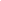 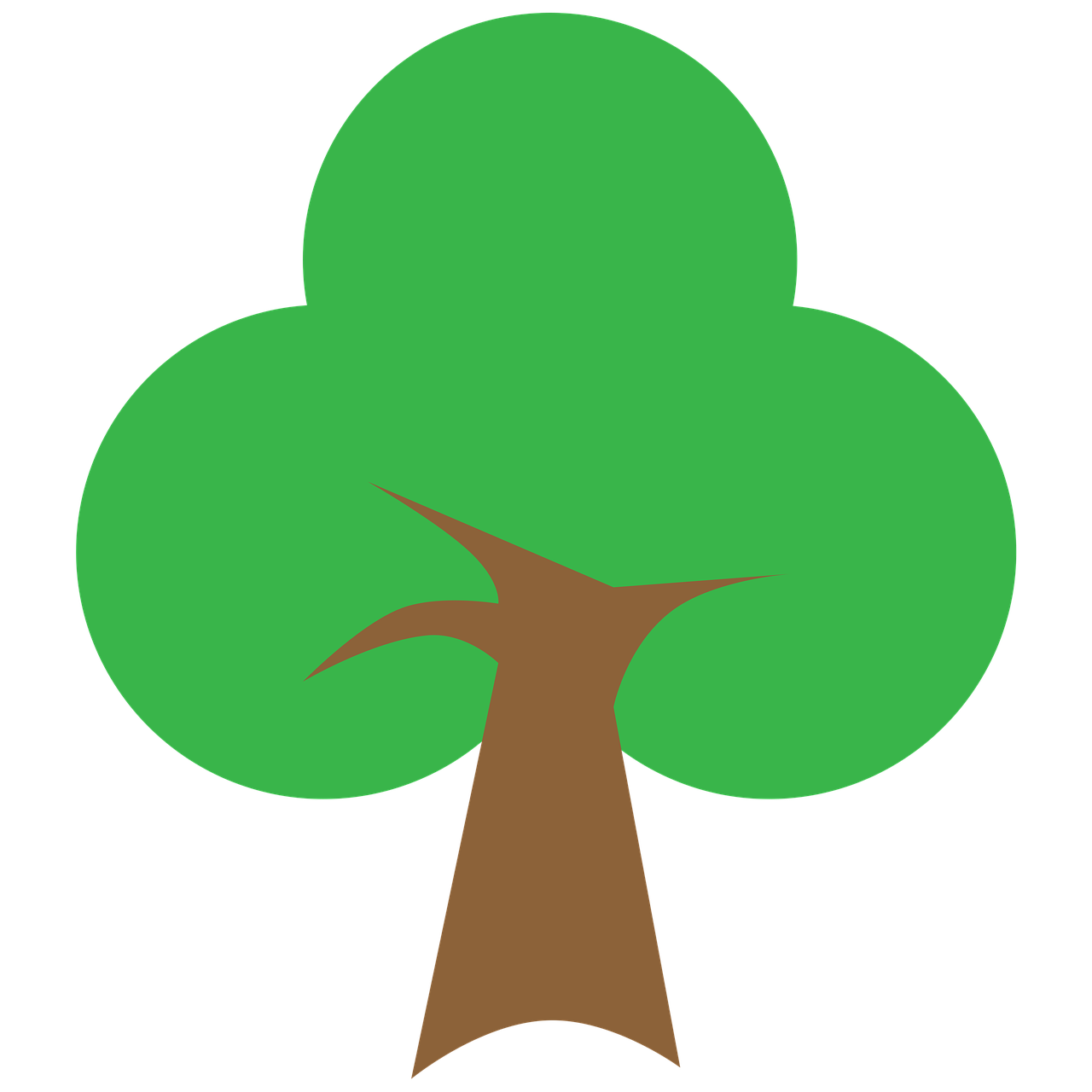 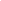 Color: 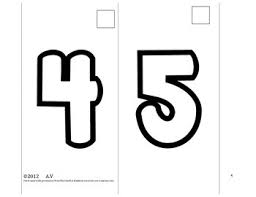 Count: 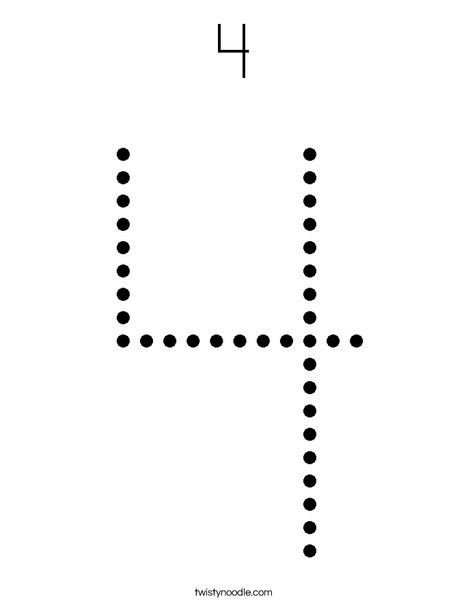 